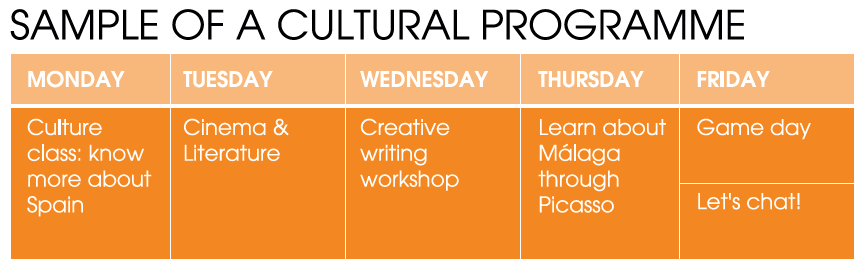 Registration FormRegistration FormRegistration FormRegistration FormRegistration FormRegistration FormRegistration FormRegistration FormName:Surname:Address:ZIP/Town:E-Mail:Phone:Date of Birth:Course: 10 lessons per week 10 lessons per week 20 lessons per week 20 lessons per week 20 lessons per week 20 lessons per week     @ EUR 90/week     @ EUR 90/week    @ EUR 180/week    @ EUR 180/week    @ EUR 180/week    @ EUR 180/weekTime: 09:00 – 10:40 09:00 – 10:40 09:00 – 12:40 (incl. 20’ break) 09:00 – 12:40 (incl. 20’ break) 09:00 – 12:40 (incl. 20’ break) 09:00 – 12:40 (incl. 20’ break) 11:00 – 12:40 11:00 – 12:40 17:00 – 20:40 (incl. 20’ break) 17:00 – 20:40 (incl. 20’ break) 17:00 – 20:40 (incl. 20’ break) 17:00 – 20:40 (incl. 20’ break) 17:00 – 18:40 17:00 – 18:40 19:00 – 20:40 19:00 – 20:40Start date:      (any Monday)      (any Monday)      (any Monday)Number of weeks:Number of weeks:Number of weeks:My level: A1    A2    B1    B2    C1 A1    A2    B1    B2    C1 A1    A2    B1    B2    C1 A1    A2    B1    B2    C1 A1    A2    B1    B2    C1 A1    A2    B1    B2    C1 A1    A2    B1    B2    C1Info:Group size: max. 101 Lesson = 50 min1 Lesson = 50 min1 Lesson = 50 min1 Lesson = 50 minAge: 16+Age: 16+Dossier Fee: CHF 80                            An optional cultural programme is organized Monday to Friday.                            An optional cultural programme is organized Monday to Friday.                            An optional cultural programme is organized Monday to Friday.                            An optional cultural programme is organized Monday to Friday.                            An optional cultural programme is organized Monday to Friday.                            An optional cultural programme is organized Monday to Friday.                            An optional cultural programme is organized Monday to Friday.                            An optional cultural programme is organized Monday to Friday.Please, send the completed form by e-mail to: info@biku.ch Timetable and prices subject to change. Please, send the completed form by e-mail to: info@biku.ch Timetable and prices subject to change. Please, send the completed form by e-mail to: info@biku.ch Timetable and prices subject to change. Please, send the completed form by e-mail to: info@biku.ch Timetable and prices subject to change. Please, send the completed form by e-mail to: info@biku.ch Timetable and prices subject to change. Please, send the completed form by e-mail to: info@biku.ch Timetable and prices subject to change. Please, send the completed form by e-mail to: info@biku.ch Timetable and prices subject to change. Please, send the completed form by e-mail to: info@biku.ch Timetable and prices subject to change. 